UBC Family Practice Residency Program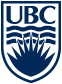 Request for Enhanced Rural Training This form must be completed by residents who are interested in having Enhanced Rural training above and beyond the mandatory 2 blocks (minimum 4 blocks).Deadline to submit form:  Nov 28, 2017Rationale/Objectives for Enhanced Rural rotation:Length of time requested:  ______  (extra) blocks  Preferences in Location and Time:NB: This is just for information gathering.  Once you are approved, you will be notified by email to submit your application on line.  Site Director Approval: Signature							DateComments: Resident Name:Training Site:1.2.3.